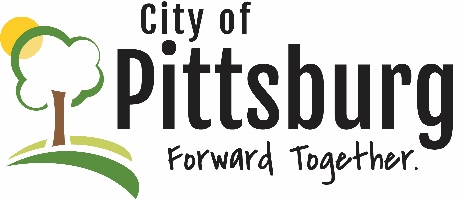 Sustainability Advisory CommitteeAgendaApril 5, 2022 5:30PM Meeting location: City Hall Approval of the AgendaOLD BUSINESSEarth Day PlanningNEW BUSINESSOTHER BUSINESS